身体障害者診断書・意見書（小腸機能障害用）　総括表小腸の機能障害の状況及び所見　注意　１　手術時の残存腸管の長さは、腸間膜付着部の距離をいう。　　　　２　中心静脈栄養法及び経腸栄養法による１日当たり熱量は、１週間の平均値によるものと　　　　　　する　　　　３　「経腸栄養法」とは、経管により成分栄養を与える方法をいう。　　　　４　小腸切除（等級表１級又は３級に該当する大量切除の場合を除く。）又は小腸疾患によ  る小腸機能障害の障害程度については再認定を要する。　　　　５　障害認定の時期は、小腸大量切除の場合は手術時をもって行うものとし、それ以外の小　　　　　　腸機能障害の場合は６か月の観察期間を経て行うものとする。 氏　名 明治 大正　　　　　 昭和　　年　 月　　日生（　　）歳 平成  男 　女 住　所 住　所 住　所 ①　障害名（部位を明記） ①　障害名（部位を明記） ①　障害名（部位を明記） ②  原因となった                                　交通、労災、その他の事故、戦傷、戦災、     疾病・外傷名                               　 自然災害、疾病、先天性、その他（　　　） ②  原因となった                                　交通、労災、その他の事故、戦傷、戦災、     疾病・外傷名                               　 自然災害、疾病、先天性、その他（　　　） ②  原因となった                                　交通、労災、その他の事故、戦傷、戦災、     疾病・外傷名                               　 自然災害、疾病、先天性、その他（　　　） ③  疾病・外傷発生年月日 　      年　 月　 日・場　所 ③  疾病・外傷発生年月日 　      年　 月　 日・場　所 ③  疾病・外傷発生年月日 　      年　 月　 日・場　所 ④　参考となる経過・現症（エックス線写真及び検査所見を含む。）                                        障害固定又は障害確定（推定）　　　年　　月　　日 ④　参考となる経過・現症（エックス線写真及び検査所見を含む。）                                        障害固定又は障害確定（推定）　　　年　　月　　日 ④　参考となる経過・現症（エックス線写真及び検査所見を含む。）                                        障害固定又は障害確定（推定）　　　年　　月　　日 ⑤　総合所見                                                           〔将来再認定　　　　要・不要〕                                                           〔再認定の時期　　　年　　月〕 ⑤　総合所見                                                           〔将来再認定　　　　要・不要〕                                                           〔再認定の時期　　　年　　月〕 ⑤　総合所見                                                           〔将来再認定　　　　要・不要〕                                                           〔再認定の時期　　　年　　月〕⑥　その他参考となる合併症状⑥　その他参考となる合併症状⑥　その他参考となる合併症状 上記のとおり診断する。併せて以下の意見を付す。　　　　　　   年　 　月 　　日　           病院又は診療所の名称           所在地           診療担当科名　　　　　　　　　　科　　医師氏名　　　　　　　　　　　　　 印　 上記のとおり診断する。併せて以下の意見を付す。　　　　　　   年　 　月 　　日　           病院又は診療所の名称           所在地           診療担当科名　　　　　　　　　　科　　医師氏名　　　　　　　　　　　　　 印　 上記のとおり診断する。併せて以下の意見を付す。　　　　　　   年　 　月 　　日　           病院又は診療所の名称           所在地           診療担当科名　　　　　　　　　　科　　医師氏名　　　　　　　　　　　　　 印　 身体障害者福祉法第１５条第３項の意見〔障害程度等級についても参考意見を記入〕　 障害の程度は、身体障害者福祉法別表に掲げる障害に　                 ・該当する              （　　　　　　　　級相当）                 ・該当しない 身体障害者福祉法第１５条第３項の意見〔障害程度等級についても参考意見を記入〕　 障害の程度は、身体障害者福祉法別表に掲げる障害に　                 ・該当する              （　　　　　　　　級相当）                 ・該当しない 身体障害者福祉法第１５条第３項の意見〔障害程度等級についても参考意見を記入〕　 障害の程度は、身体障害者福祉法別表に掲げる障害に　                 ・該当する              （　　　　　　　　級相当）                 ・該当しない 注意 １　障害名には現在起っている障害、例えば両眼視力障害、両耳ろう、右上下肢麻痺、心臓機能障害等を記入し、原因となった疾病には、緑内障、先天性難聴、脳卒中、僧帽弁膜狭窄等原因となった疾患名を記入してください。      ２　歯科矯正治療等の適応の判断を要する症例については、「歯科医師による診断書・意見　　　 　 書」（別様式）を添付してください。      ３　障害区分や等級決定のため、地方社会福祉審議会から改めて次頁以降の部分についてお　　　　 問い合わせする場合があります。 注意 １　障害名には現在起っている障害、例えば両眼視力障害、両耳ろう、右上下肢麻痺、心臓機能障害等を記入し、原因となった疾病には、緑内障、先天性難聴、脳卒中、僧帽弁膜狭窄等原因となった疾患名を記入してください。      ２　歯科矯正治療等の適応の判断を要する症例については、「歯科医師による診断書・意見　　　 　 書」（別様式）を添付してください。      ３　障害区分や等級決定のため、地方社会福祉審議会から改めて次頁以降の部分についてお　　　　 問い合わせする場合があります。 注意 １　障害名には現在起っている障害、例えば両眼視力障害、両耳ろう、右上下肢麻痺、心臓機能障害等を記入し、原因となった疾病には、緑内障、先天性難聴、脳卒中、僧帽弁膜狭窄等原因となった疾患名を記入してください。      ２　歯科矯正治療等の適応の判断を要する症例については、「歯科医師による診断書・意見　　　 　 書」（別様式）を添付してください。      ３　障害区分や等級決定のため、地方社会福祉審議会から改めて次頁以降の部分についてお　　　　 問い合わせする場合があります。        身長　　　　　㎝　　　　体重　　　　　㎏　　　　体重減少率　　　　　　　%                                　　                 　（観察期間　　　　　  　　） １　 小腸の切除の場合　 (1)　手術所見： ○ 切除小腸の部位　　　　　・長さ　　　　　㎝　 (1)　手術所見： ○ 残存小腸の部位　　　　　・長さ          ㎝       <手術施行医療機関名　　　　　　　　　　　　（できれば手術記録の写しを添付する。）>　 (2)　小腸造影所見　（（１）が不明のとき）－（小腸造影の写しを添付する。）　　  　推定残存小腸の長さその他の所見 ２　 小腸疾患の場合      病変部位、範囲、その他の参考となる所見   注　１及び２が併存する場合はその旨を併記すること。　　　〔参考図示〕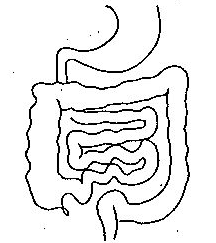                     　　　　　　　　　　　　　　切除部位                    　　　　　　　　　　　　　　病変部位 ３　 栄養維持の方法（該当項目に○をする。）　 (1)　中心静脈栄養法：  　   ・開始日                　　　年　　　月　　　日    　 ・カテーテル留意部位            　　　　　　　　　　　　　　    　 ・装具の種類            　　　　　　　　　　　　　　     　・最近６か月間の実施状況           （最近６か月間に　　　　日間）     　・療法の連続性           （　持 続 的　・　間 歇 的　）      ・熱量           （　１日当たり　　　　　Kcal　 (2)　経腸栄養法：　　　・開始日          　   　　　　年　　　月　　　日　　　・カテーテル留意部位             　　　　　　　　　　　　　　   　 ・最近６か月間の実施状況            （最近６か月間に　　　　日間）   　 ・療法の連続性            （　持 続 的　・　間 歇 的　）    　・熱量            （　１日当たり　　　　　Kcal）　 (3)　経口摂取：    　・摂取の状況     　（普通食、軟食、流動食、低残渣食）    　・摂取量     　（普通量、中等量、少量） ４　 便の性状：　　　　 （下痢、　軟便、　正常）、 　排便回数（１日　　　　　回） ５　 検査所見　（測定日　　　年　　　月　　　日）      赤血球数        　　　 /㎣,   血色素量　　　 　    　g/dℓ      血清総蛋白濃度             g/dℓ,   血清アルブミン濃度               g/dℓ      血清総コレステロール濃度       　   mg/dℓ,  中性脂肪               mg/dℓ　　　血清ナトリウム濃度            mEq/ℓ,  血清カリウム濃度              mEq/ℓ　　　血清クロール濃度            mEq/ℓ,  血清マグネシウム濃度              mEq/ℓ　　　血清カルシウム濃度            mEq/ℓ,